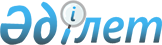 Солтүстік Қазақстан облысы Айыртау ауданының Арықбалық ауылындағы көшелерді қайта атау туралыСолтүстік Қазақстан облысы Айыртау ауданы Арықбалық ауылдық округі әкімінің 2021 жылғы 21 сәуірдегі № 24 шешімі. Солтүстік Қазақстан облысының Әділет департаментінде 2021 жылғы 22 сәуірде № 7321 болып тіркелді
      Қазақстан Республикасының "Қазақстан Республикасының әкімшілік–аумақтық құрылысы туралы" Заңының 14- бабы 4) тармақшасына, Қазақстан Республикасының "Қазақстан Республикасындағы жергілікті мемлекеттік басқару және өзін-өзі басқару туралы" Заңының 35-бабы 2-тармағына, Арықбалық ауылы халқының пікірін ескере отырып Солтүстік Қазақстан облыстық ономастика комиссияның 2020 жылғы 29 желтоқсан қорытындысы негізінде, Арықбалық ауылдық округі әкімі ШЕШІМ ҚАБЫЛДАДЫ:
      1. Солтүстік Қазақстан облысы Айыртау ауданы Арықбалық ауылдық округі Арықбалық ауылының:
       Киров көшесі - Бәйкен Әшімов көшесіне;
       Куйбышев көшесі - Николай Нижников көшесіне;
       Ворошилов көшесі - Ералы Мұқашев көшесіне;
       Пролетарская көшесі - Жұмағали Саин көшесіне;
       Орджоникидзе көшесі - Шоқан Уәлиханов көшесіне;
       Калинин көшесі - Достық көшесіне;
       Степан Разин көшесі - Бірлік көшесіне қайта аталсын.
      2. Осы шешімнің орындалуын бақылауды өзіме қалдырамын.
      3. Осы шешім оның алғашқы ресми жарияланған күнінен бастап қолданысқа енгізіледі.
					© 2012. Қазақстан Республикасы Әділет министрлігінің «Қазақстан Республикасының Заңнама және құқықтық ақпарат институты» ШЖҚ РМК
				
      Арықбалық ауылдық округі әкімі

А. Ашимов
